Распределить памятники культуры, термины, имена деятелей. (перетаскивать мышкой в таблицу)Акведуки,   Библия, крестово-купольный тип храма,  Коран,  «скрытая» архитектура, Колизей, минарет, иконопись, «Тысяча и одна ночь», колонна Траяна,  католики, инсулы, православие, император Юстиниан, Пантеон, мечеть,  Мозаики с изображением святых, Кааба, арабеска, Арка Тита, Собор св. Софии, император Август, Юпитер, форумы, термы, Омар Хайям, Цезарь, Православное Христианство, Католическое Христианство.Форма отчетности: Дистанционно.Древний РимСредние века. Культура стран Православного Христианства: Византия,Культура Мусульманских (арабских) стран1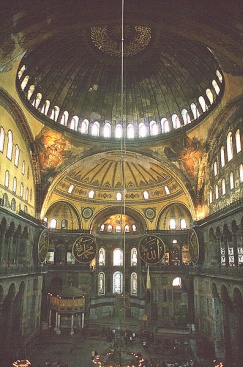 2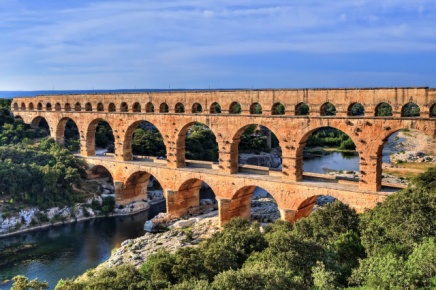 3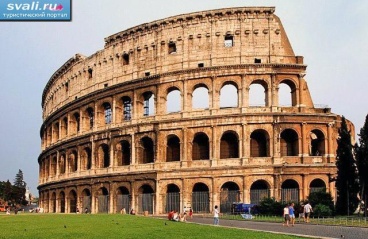 4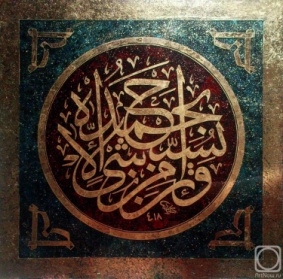 5 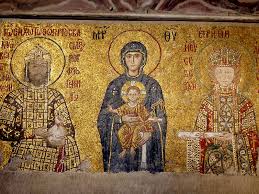 6 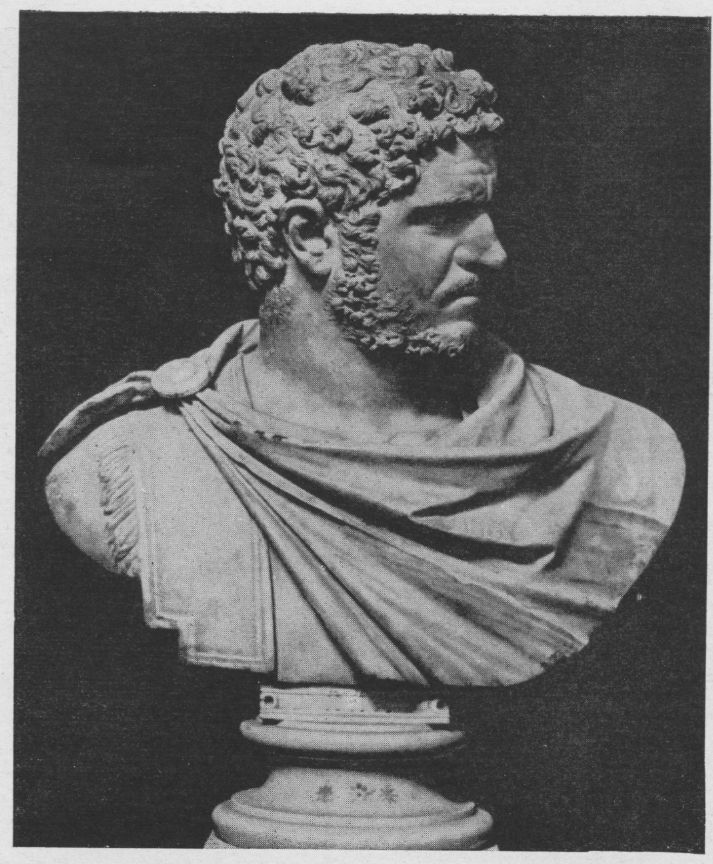 7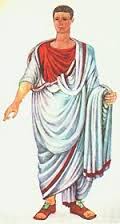 8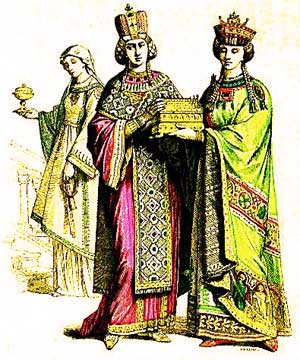 9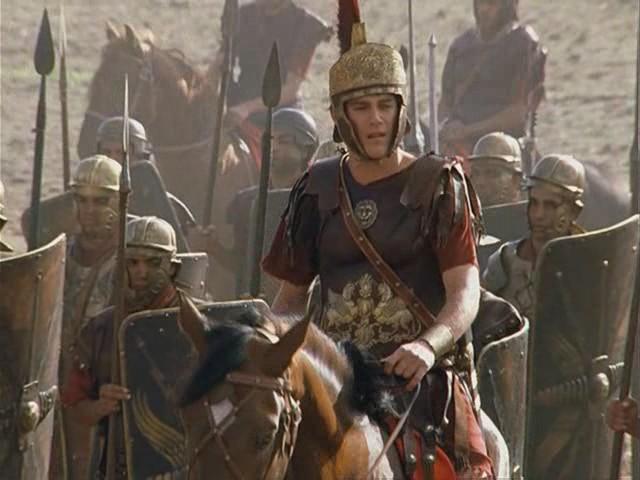 10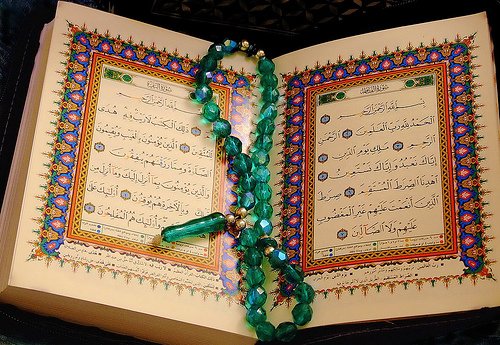 11 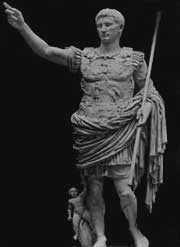 12 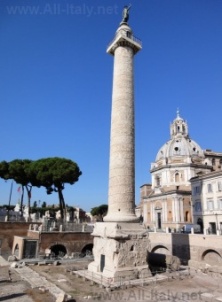 13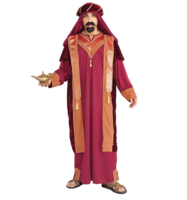 14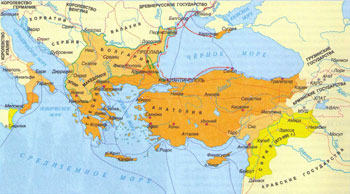 15 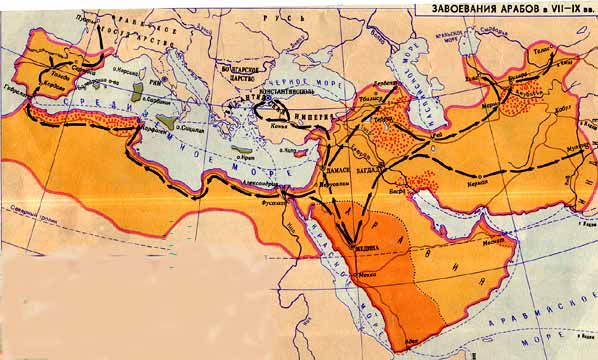 16 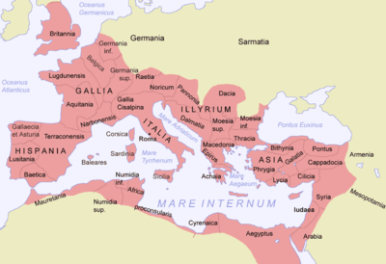 17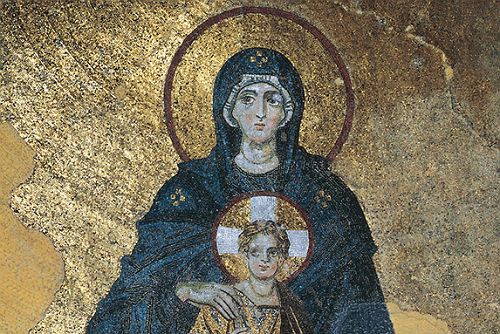 18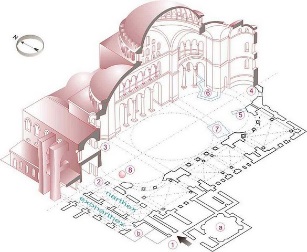 19 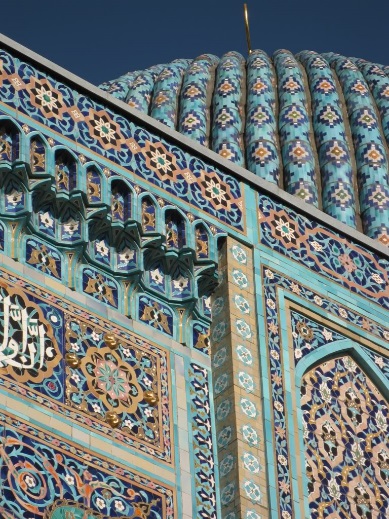 20 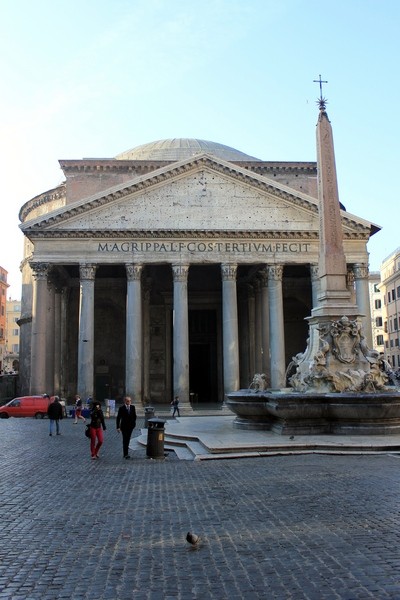 